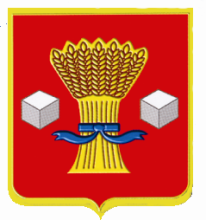 АдминистрацияСветлоярского муниципального района Волгоградской области                 ПОСТАНОВЛЕНИЕот 31.01.2018                      №138О внесении изменений в постановление администрации Светлоярского муниципального района от 22.01.2016 № 76 «Об утверждении муниципальнойпрограммы «Развитие жилищно-коммунального хозяйства Светлоярского городского поселения на 2016-2018 годы»На основании решения Думы Светлоярского городского поселения от 30.08.2017 №43/123 «О внесении изменений в решение Думы Светлоярского городского поселения от 20.12.2016  № 31/87 «О бюджете Светлоярского городского поселения на 2017 год и плановый период 2018 и 2019 годов» (в редакции от 17.02.2017 № 34/99, от 06.04.2017 № 38/107, от 08.06.2017  № 39/111), руководствуясь Уставом Светлоярского  муниципального  района  Волгоградской  области, Уставом Светлоярского городского поселения,п о с т а н о в л я ю:1.  Внести в постановление администрации Светлоярского муниципального района от 22.01.2016 № 76 «Об утверждении муниципальной программы «Развитие жилищно-коммунального хозяйства Светлоярского городского поселения на 2016-2018 годы» следующие изменения:1.1. пункт 12 паспорта муниципальной программы «Объемы и источники финансирования» изложить в новой редакции: 1.2. Раздел 4 «Ресурсное обеспечение Программы» изложить в новой редакции: «Муниципальная программа «Развитие жилищно-коммунального хозяйства Светлоярского городского поселения на 2016-2018 годы» финансируется за счет средств бюджета Светлоярского городского поселения в объеме 5 480,3 тыс. рублей. Объем средств может ежегодно уточняться в установленном порядке. Основным исполнителем муниципальной программы, отвечающим за распределение расходов является отдел архитектуры, строительства и ЖКХ администрации Светлоярского муниципального района Волгоградской области.1.3. Раздел 5. «Система программных мероприятий Программы» изложить в новой редакции:  1.4.   Раздел 6. «Технико-экономическое обоснование к Программе» изложить в новой редакции:2. Настоящее постановление вступает в силу со дня его подписания и распространяет действие на правоотношения, возникшие с 01.07.2017.3. Отделу по муниципальной службе, общим и кадровым вопросам  администрации Светлоярского муниципального района Волгоградской области (Н.В.Иванова) разместить настоящее постановление на официальном сайте администрации Светлоярского муниципального района в сети Интернет.4. Контроль исполнения настоящего постановления возложить на заместителя главы Светлоярского муниципального района Волгоградской области А.М. Горбунова.Глава муниципального района                                                          Т.В. РаспутинаИсп. О.С. Дурманова12.Объёмы и источники финансированияФинансирование Программы планируется осуществлять за счет средств бюджета Светлоярского городского поселения.Общая сумма финансирования составит 5 480,3 тыс. рублей:2016 год – 4 151,6 тыс. руб.;2017 год – 1 328,7 тыс. руб.Источники финансированияОбъем финансирования (тыс. руб.)В том числе по годам, тыс. руб.В том числе по годам, тыс. руб.Источники финансированияОбъем финансирования (тыс. руб.)20162017Средства бюджета Светлоярского городского поселения Светлоярского муниципального района Волгоградской области5 480,34 151,61 328,7№ п/пНаименование мероприятияСрок реализацииИсполнительИсточники финансированияИсточники финансирования№ п/пНаименование мероприятияСрок реализацииИсполнитель201620171Техническое обслуживание водоразборных колонокПостоянно в течение 2016-2018гг.Отдел архитектуры, строительства и ЖКХ администрации Светлоярского муниципального района463,6100,02Прием сточных поверхностных вод в ливневую канализацию2016 годОтдел архитектуры, строительства и ЖКХ администрации Светлоярского муниципального района1006,53Устройство водопровода технической воды по улице Спортивной Светлоярского городского поселения2016 годОтдел архитектуры, строительства и ЖКХ администрации Светлоярского муниципального района2551,54Мероприятия по проектированию газопроводных сетей по улице Советской, улице Набережной Светлоярского городского поселения2016 годОтдел архитектуры, строительства и ЖКХ администрации Светлоярского муниципального района130,05Строительство газопровода по улице Советской, улице Набережной  Светлоярского городского поселения2017 годОтдел архитектуры, строительства и ЖКХ администрации Светлоярского муниципального 1038,26Строительство газопровода по улице Кооперативной Светлоярского городского поселения2017 годОтдел архитектуры, строительства и ЖКХ администрации Светлоярского муниципального 184,87Аванс за выполнение работ по расчету потребности тепла и топлива 8-ми домов по адресу р.п.Светлый Яр пер.Пушкина2017 годОтдел архитектуры, строительства и ЖКХ администрации Светлоярского муниципального5,7ИТОГОИТОГОИТОГОИТОГО4 151,61 328,7№ п/пМероприятие2016201620172017№ п/пМероприятиевсего  (тыс. руб.)расчет (тыс. руб.)всего  (тыс. руб.)расчет (тыс. руб.)1Техническое обслуживание водоразборных колонок463,664шт.* 7,243 тыс.  руб=463,6 тыс.руб.метод сопоставимых рыночных цен100,064шт.* 1,563 тыс.  руб=100,0 тыс.руб.метод сопоставимых рыночных цен2Прием сточных поверхностных вод в ливневую канализацию1006,5Метеорологический прогноз3Устройство водопровода технической воды по улице Спортивной Светлоярского городского поселения2551,5Метод сопоставимых рыночных цен4Мероприятия по проектированию газопроводных сетей по улице Советской, улице Набережной Светлоярского городского поселения130,0Метод сопоставимых рыночных цен5Строительство газопровода по улице Советской, улице Набережной  Светлоярского городского поселения1038,2Расчет цены произведен на основании локально-сметного расчета и проектной документации на выполнение объемов работ6Строительство газопровода по улице Кооперативной Светлоярского городского поселения184,8Расчет цены произведен на основании локально-сметного расчета и проектной документации на выполнение объемов работ7Аванс за выполнение работ по расчету потребности тепла и топлива 8-ми домов по адресу р.п.Светлый Яр пер.Пушкина5,7Метод сопоставимых рыночных цен